ΦΩΤΟΓΡΑΦΙΚΟ ΥΛΙΚΟ ΓΙΑ ΤΟ ΣΥΝΟΛΟ ΤΩΝ ΠΕΡΙΠΤΩΣΕΩΝ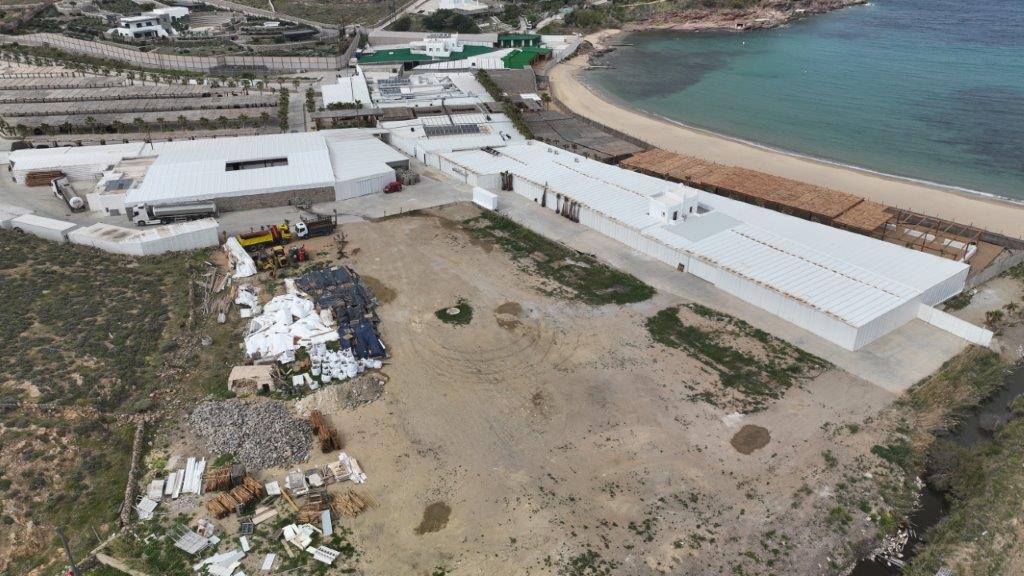 PRINCIPOTE- Απρίλιος2023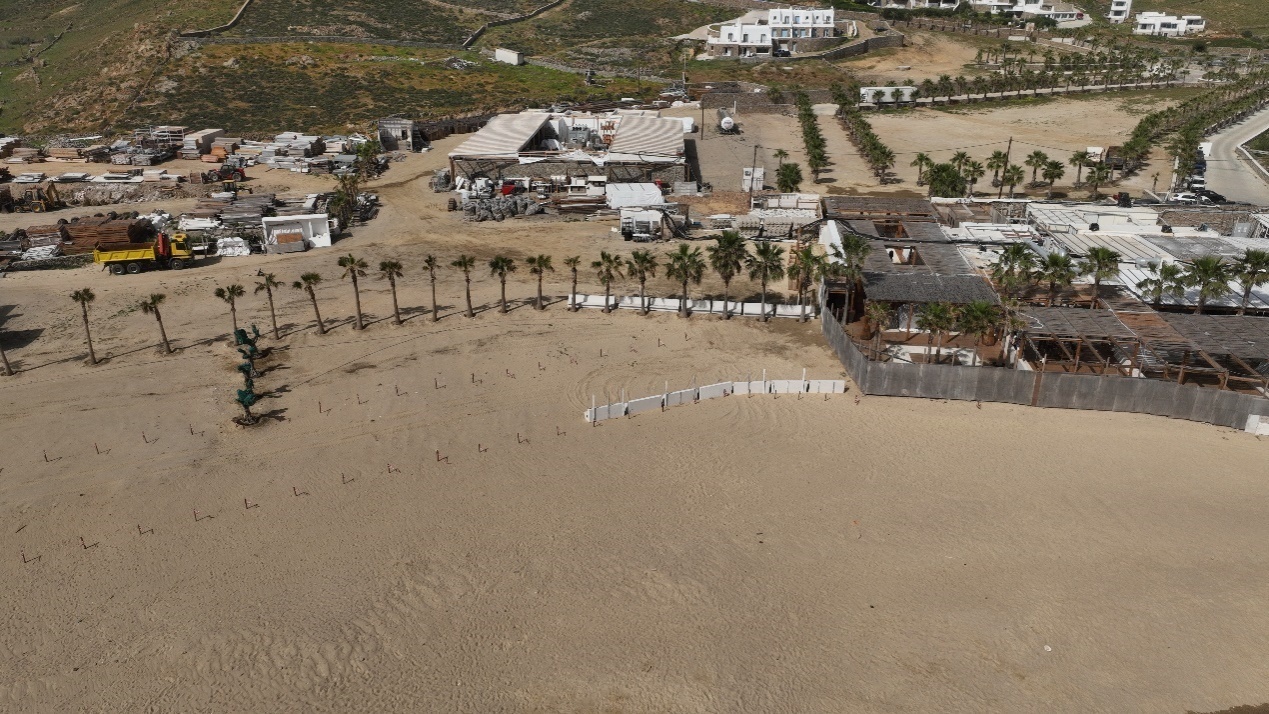 PRINCIPOTE- Απρίλιος 2024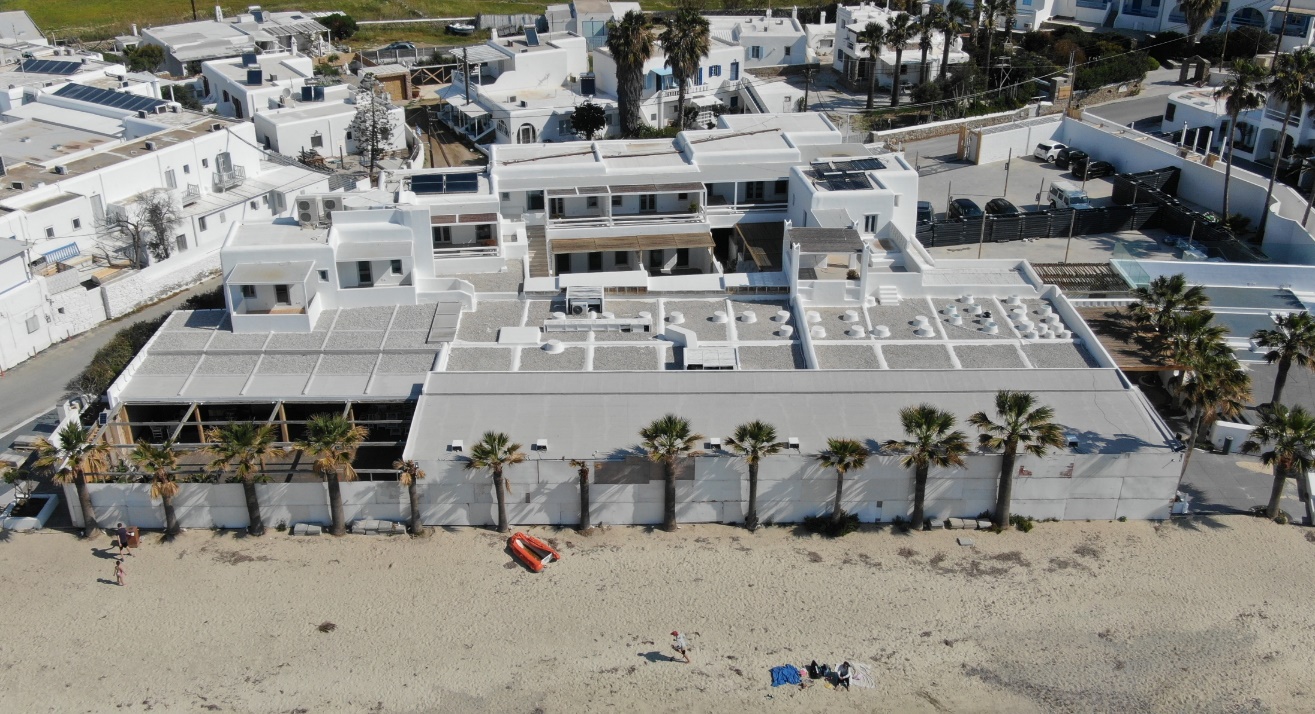 PASAJI- Απρίλιος 2023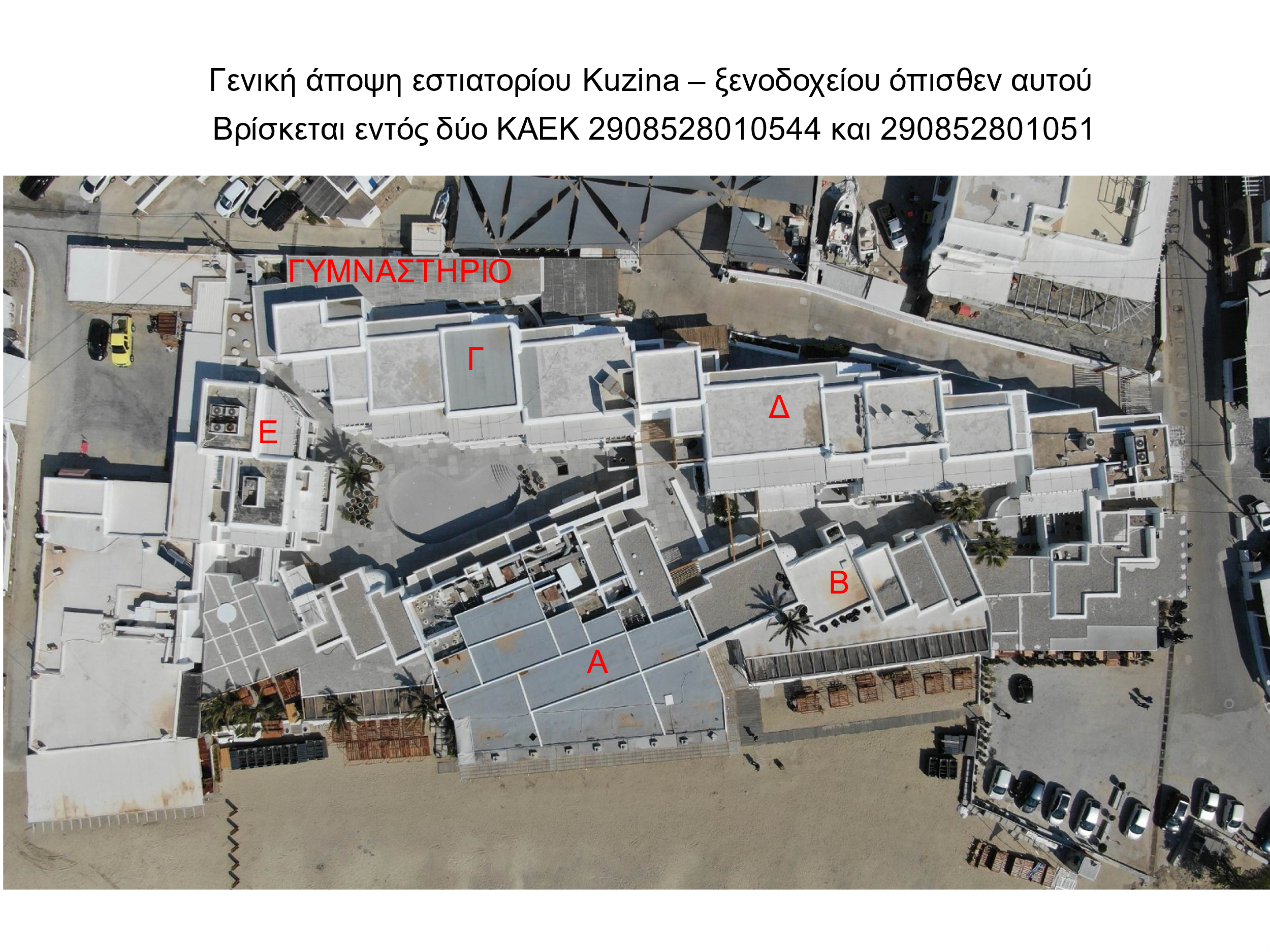 KUZINA- Απρίλιος 2023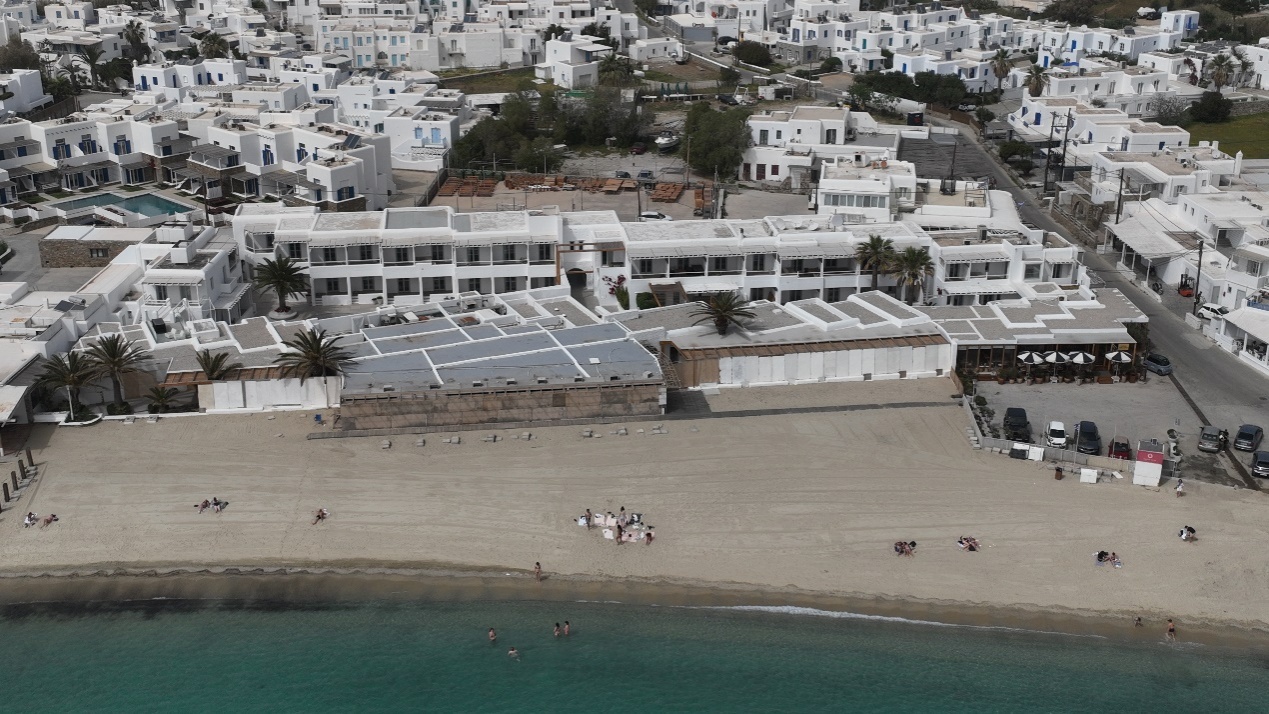 KUZINA -Απρίλιος 2024“AEONIC SUITS & SPA” Γενική άποψη: κάτω πτέρυγα δωματίων κάτω από πισίνα και bar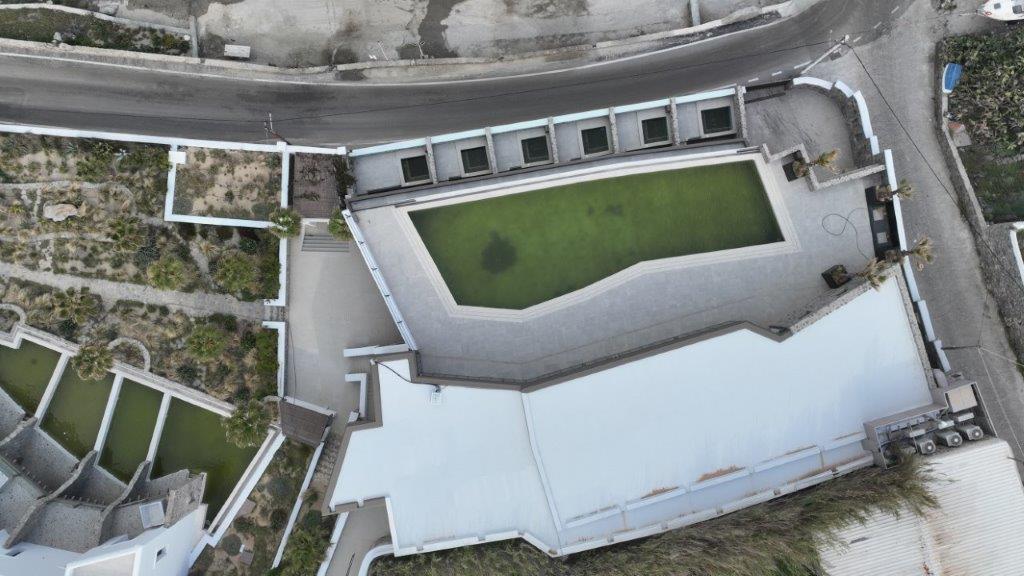 “AEONICSUITS&SPA”Πίσω τμήμα άνω στάθμης (προσθήκη γυμναστηρίου/spa) και βοηθητικών κτισμάτων στο κεντρικό κτίριο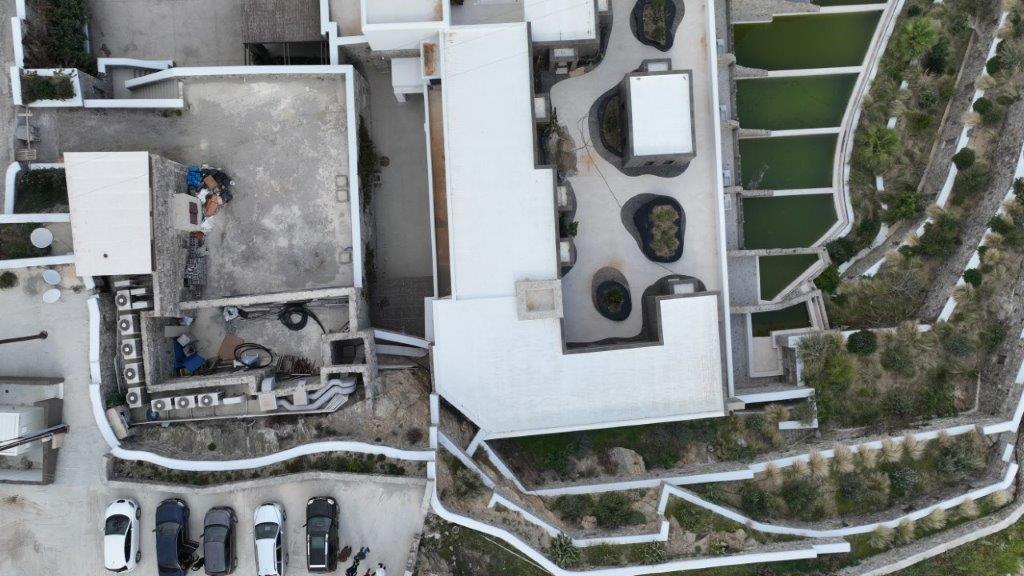 - Jakie-O Κάστρο Χώρας - Απρίλιος 2023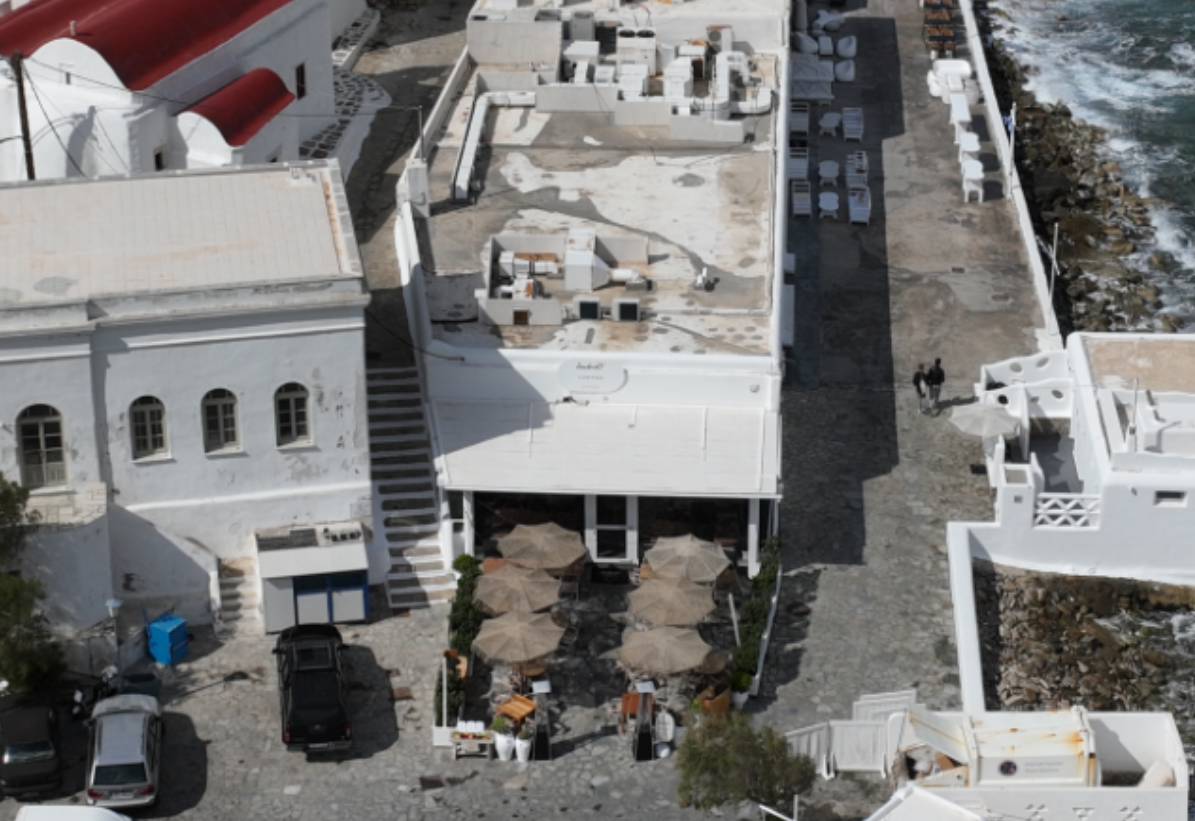 - Jakie-O Κάστρο Χώρας -Απρίλιος 2024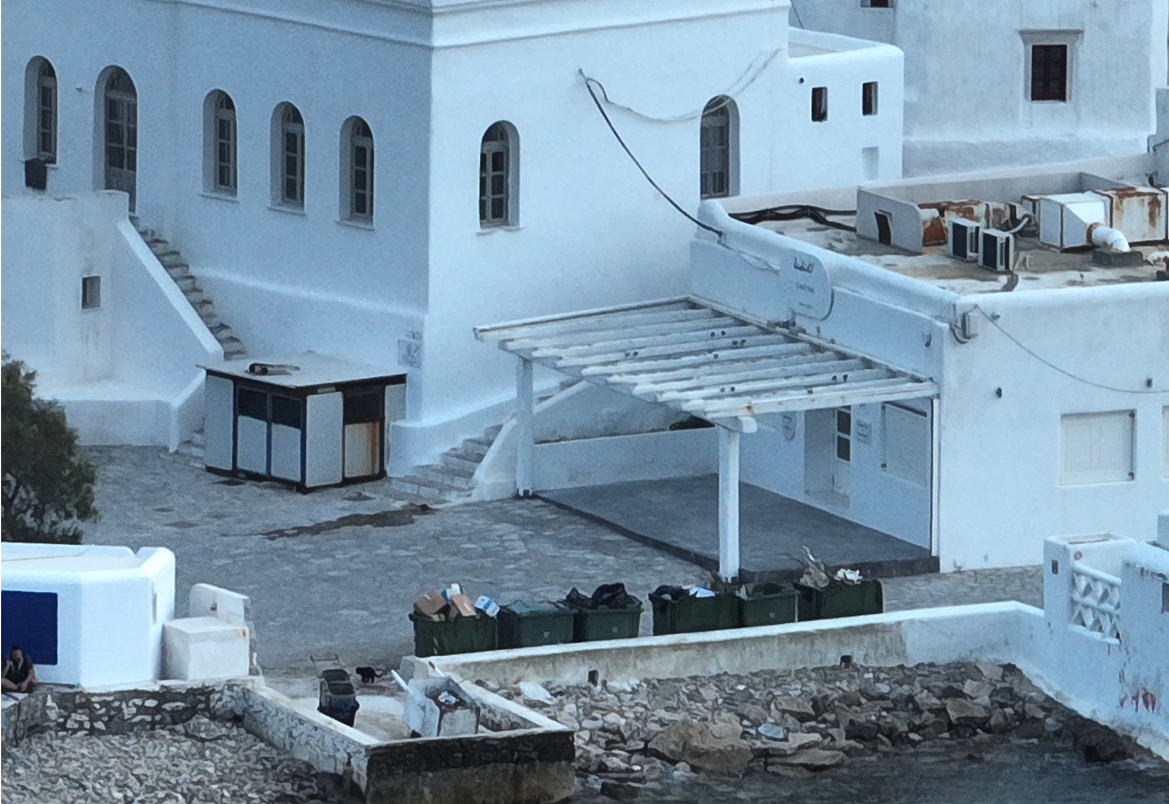 Jakie-O Super Paradise στοΠλυντρί -Απρίλιος2023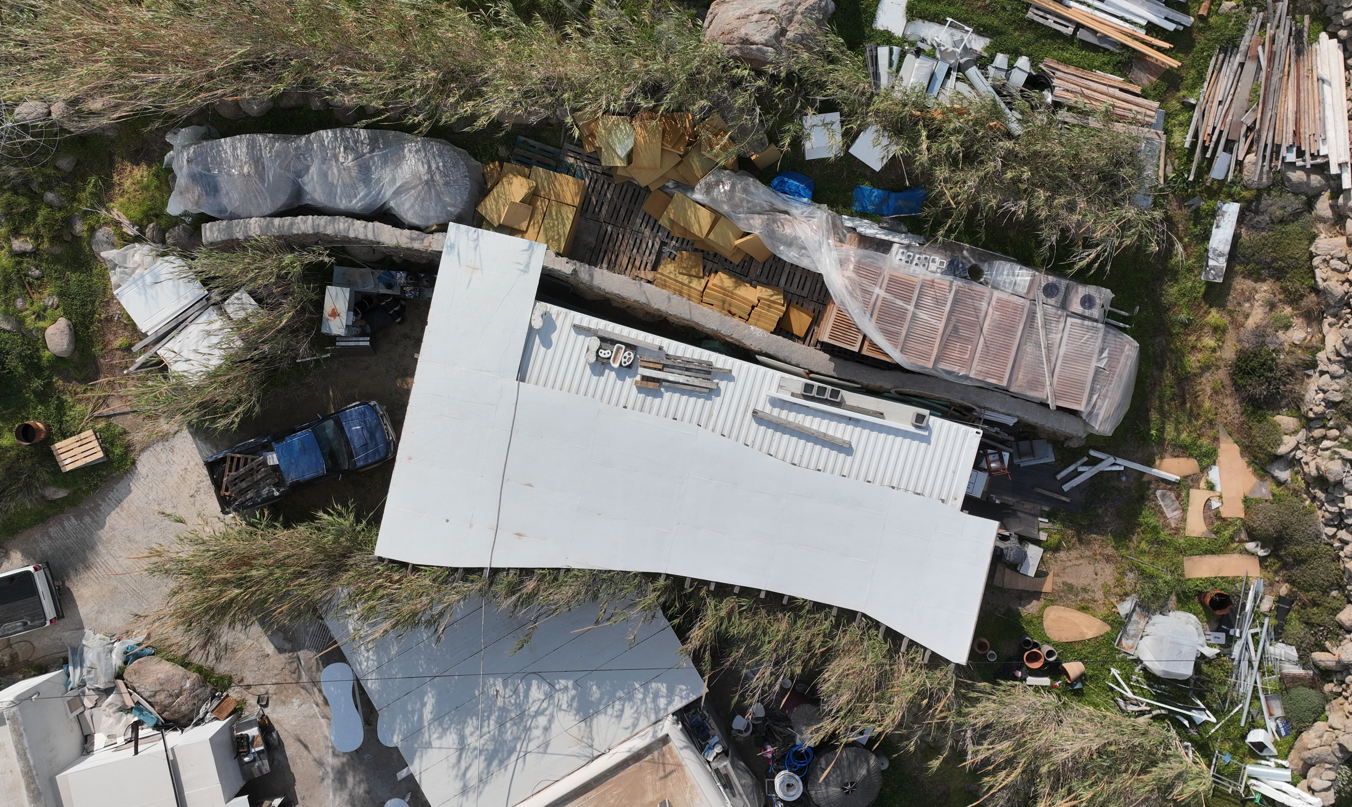 Jakie-O Super Paradise στοΠλυντρί- Απρίλιος2024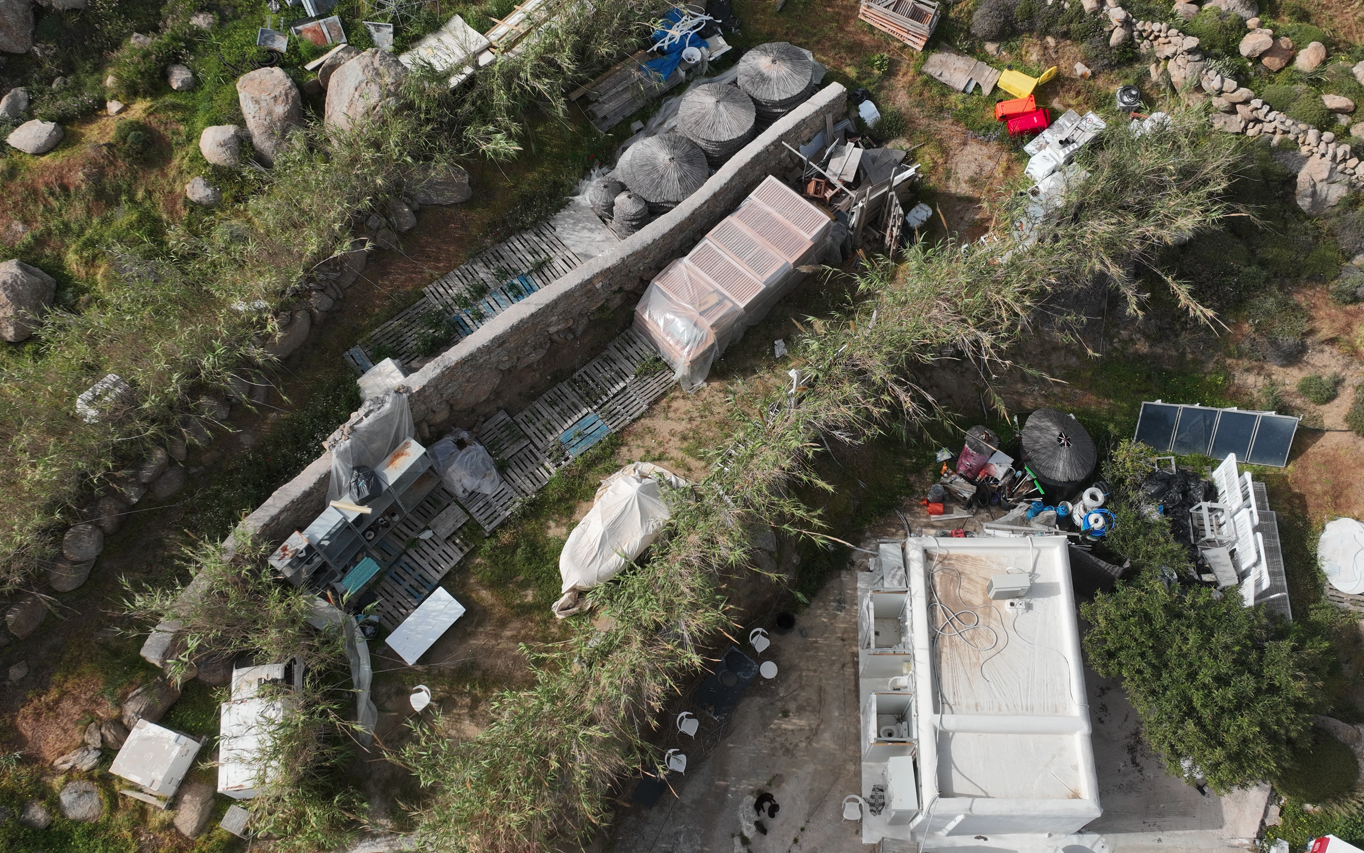 “Alemagou” - Απρίλιος2023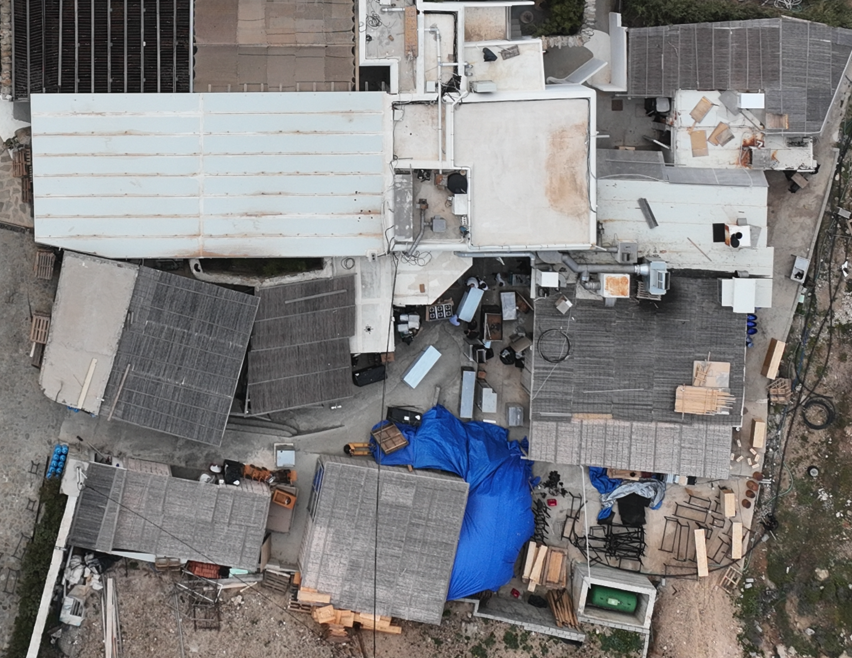     “Alemagou” -Απρίλιος2024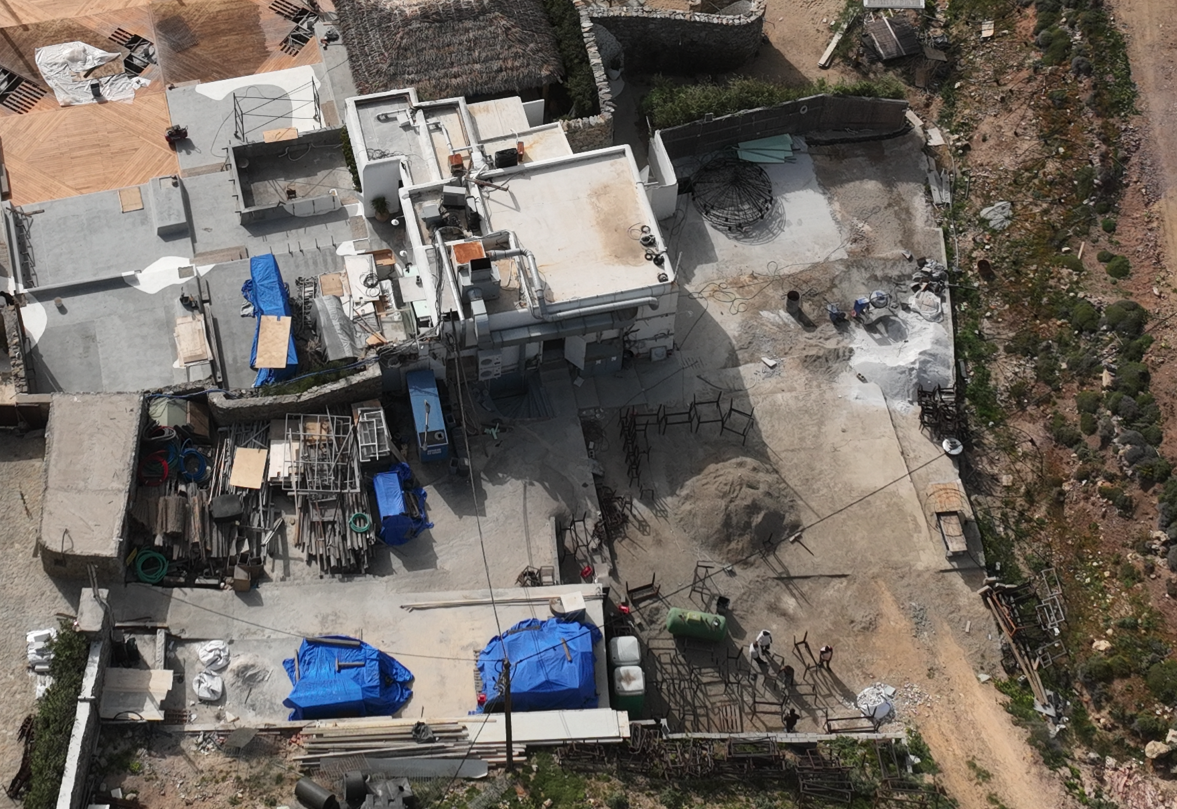 “Superparadise”- Απρίλιος2023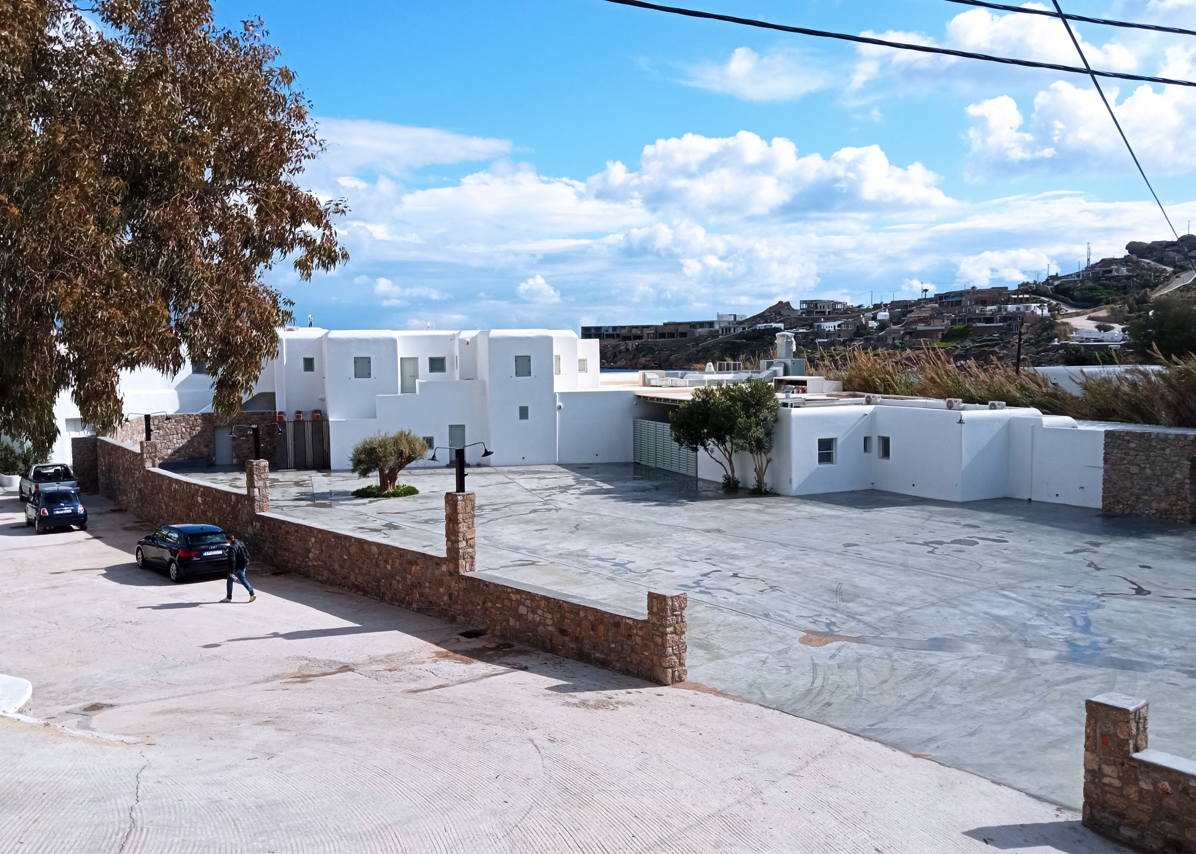 “Superparadise” - Απρίλιος 2024,όπου παρέμεινε το τοιχίο μετασκευασμένο εν μέρη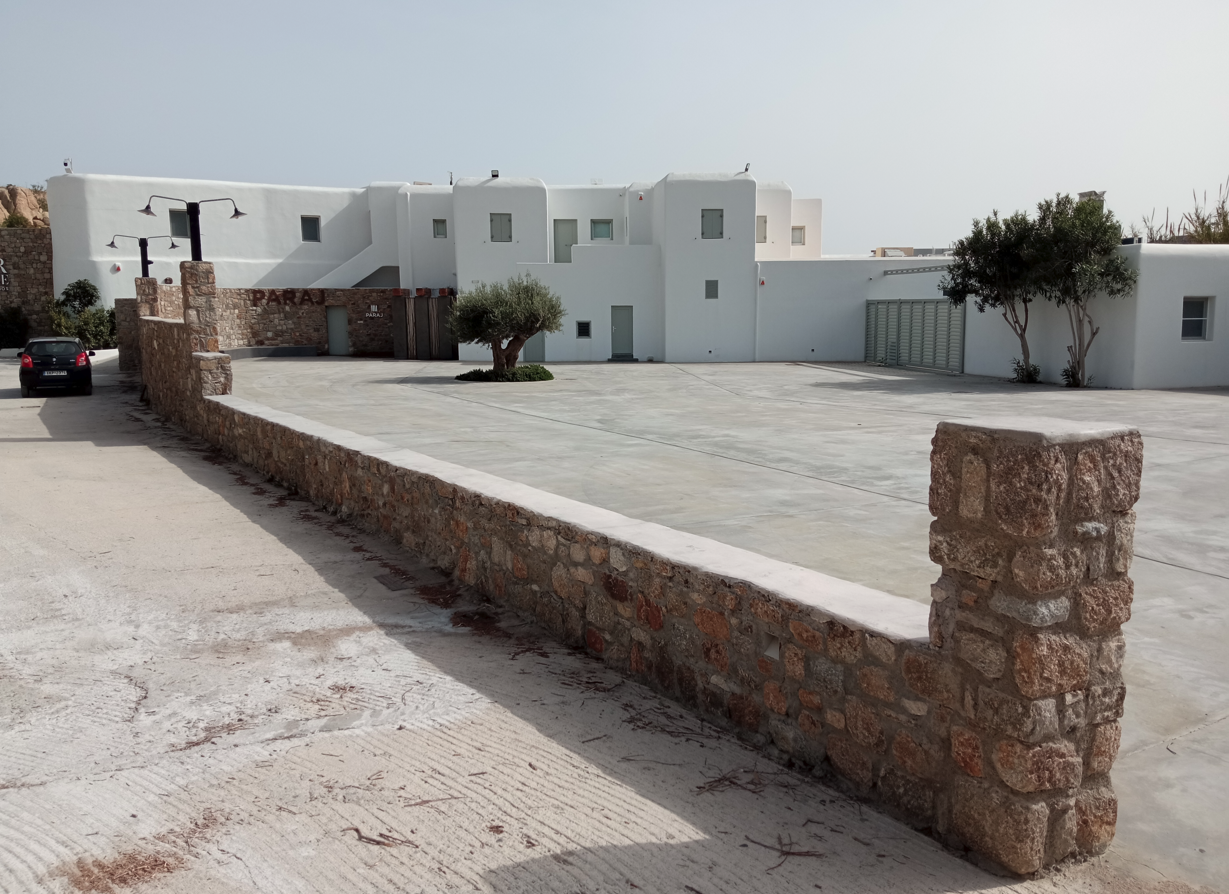 “Lohan” - Απρίλιος2023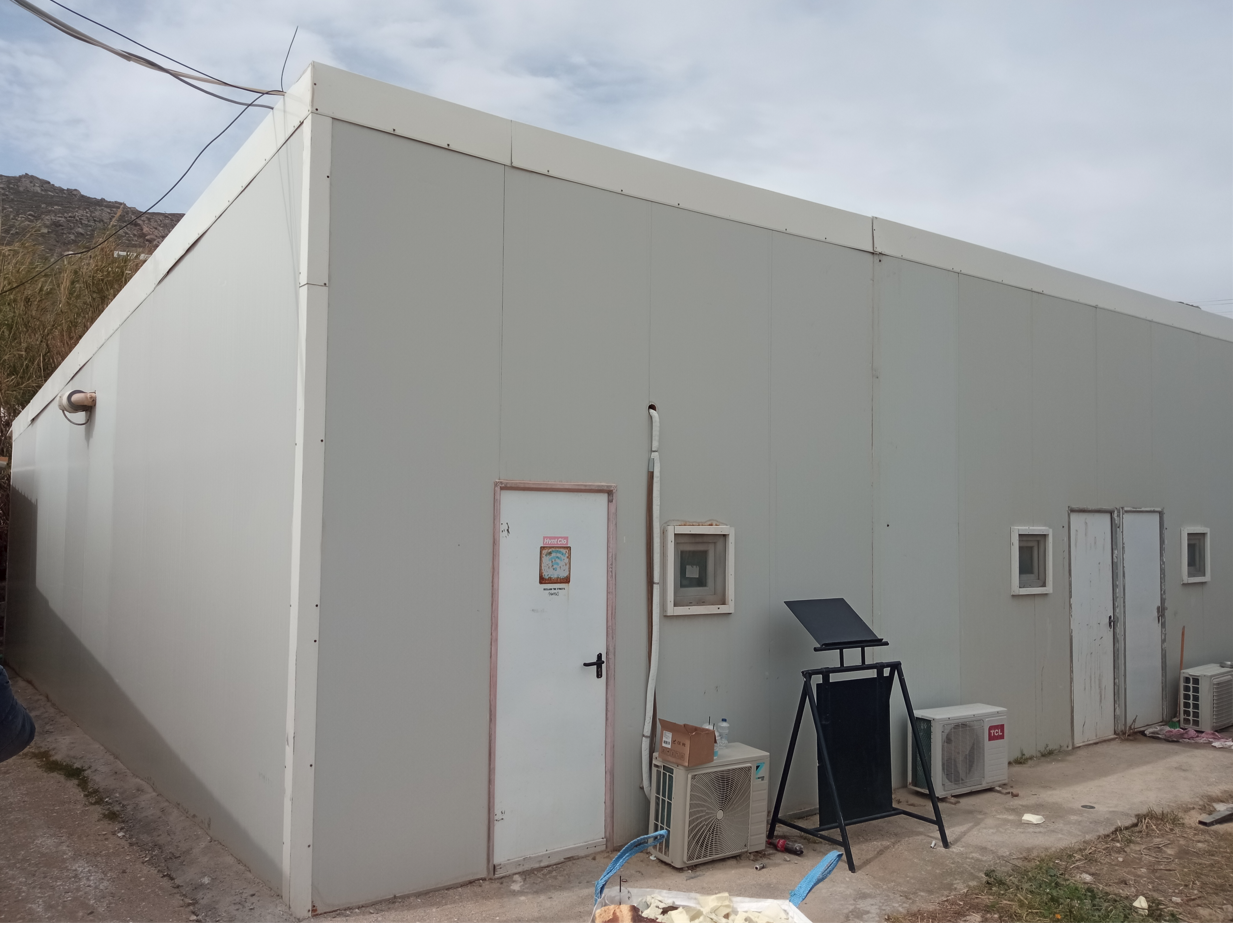 “Lohan” -Απρίλιος2024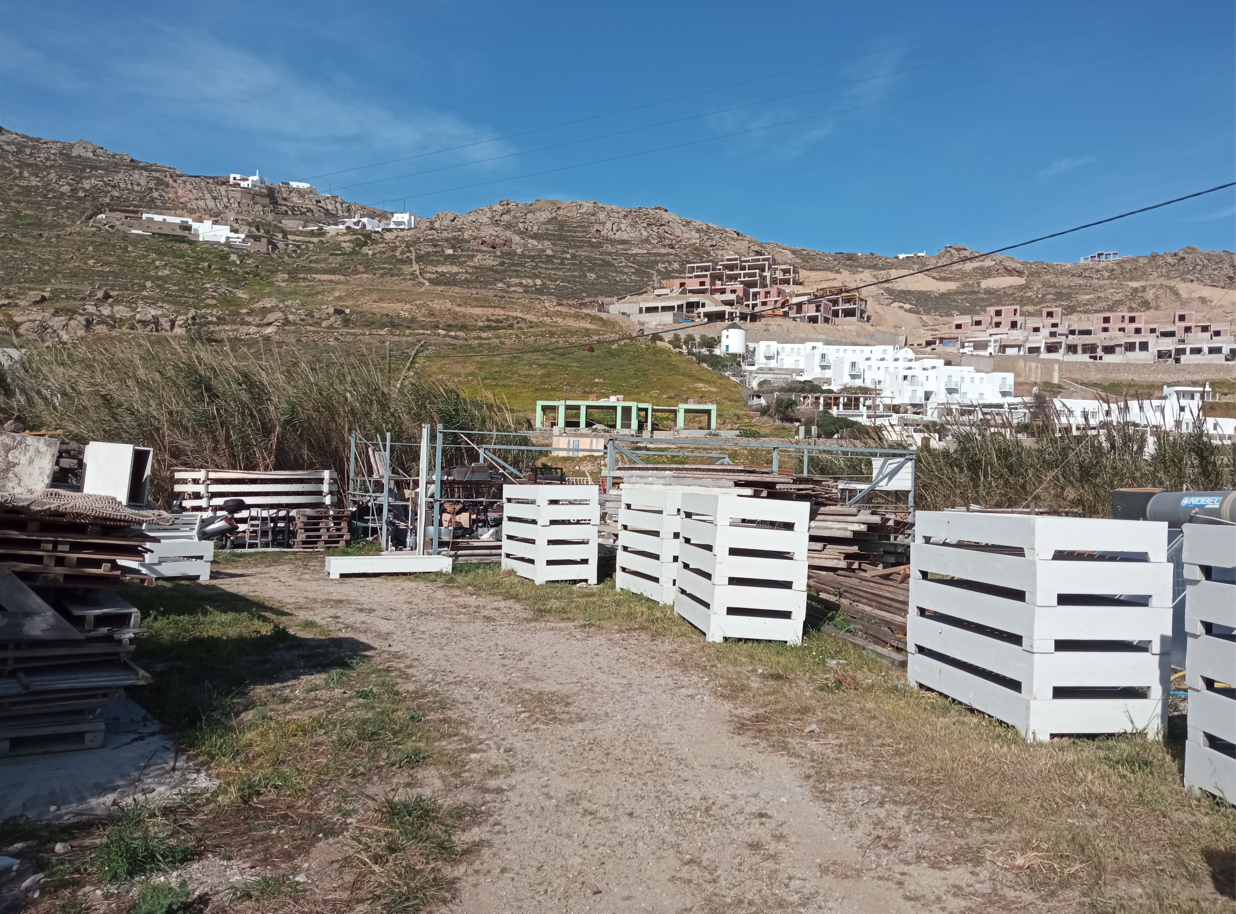 “Solymar”- Απρίλιος2023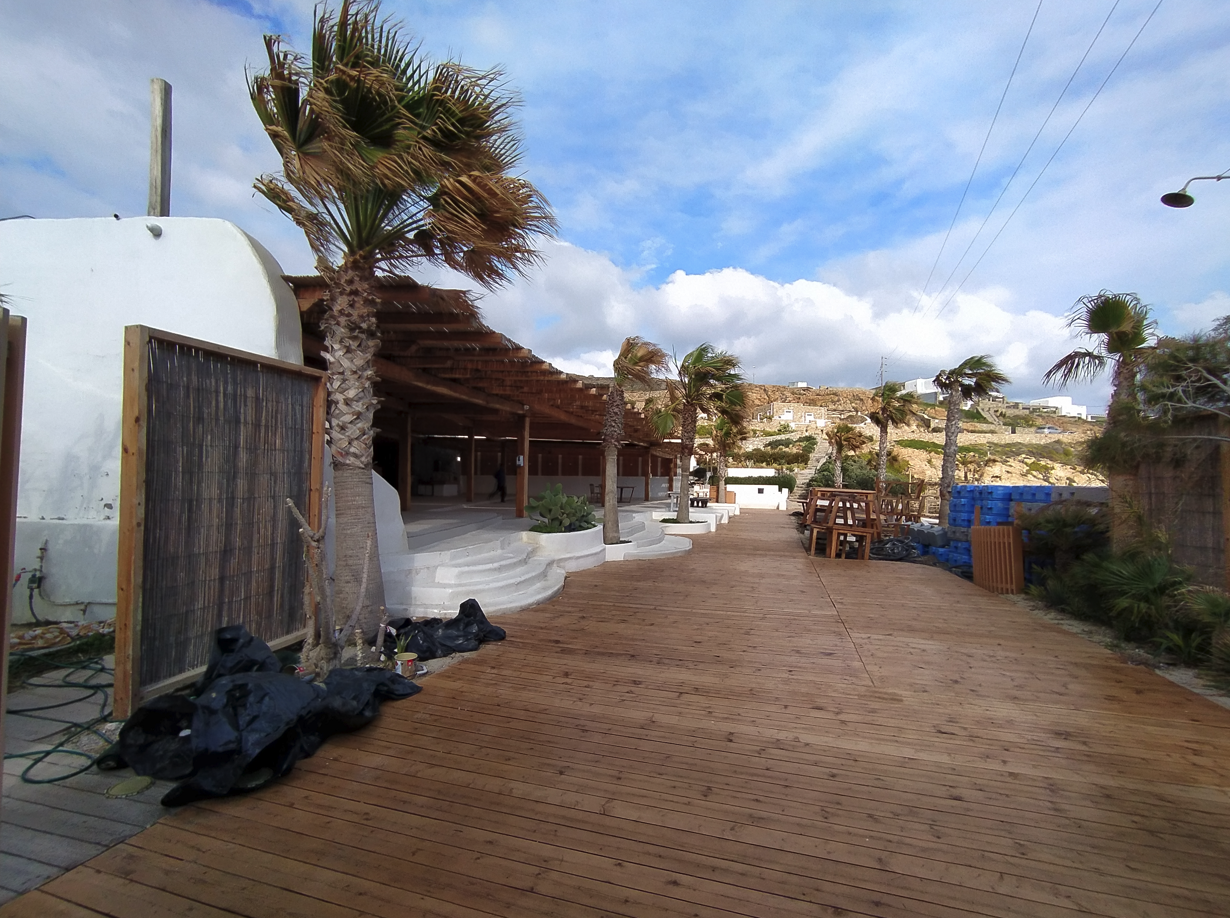 “Solymar” - Απρίλιος2024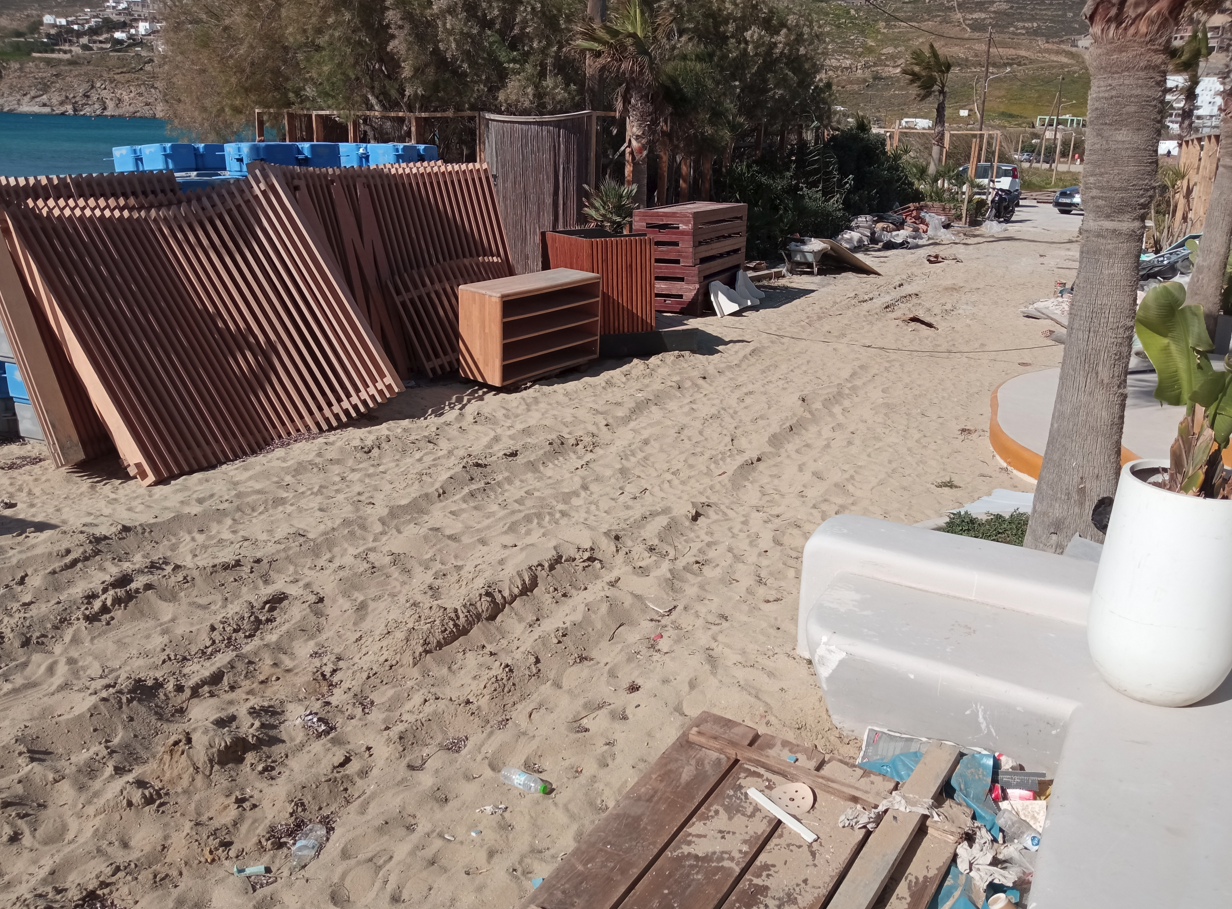 “Santanna” - Απρίλιος2023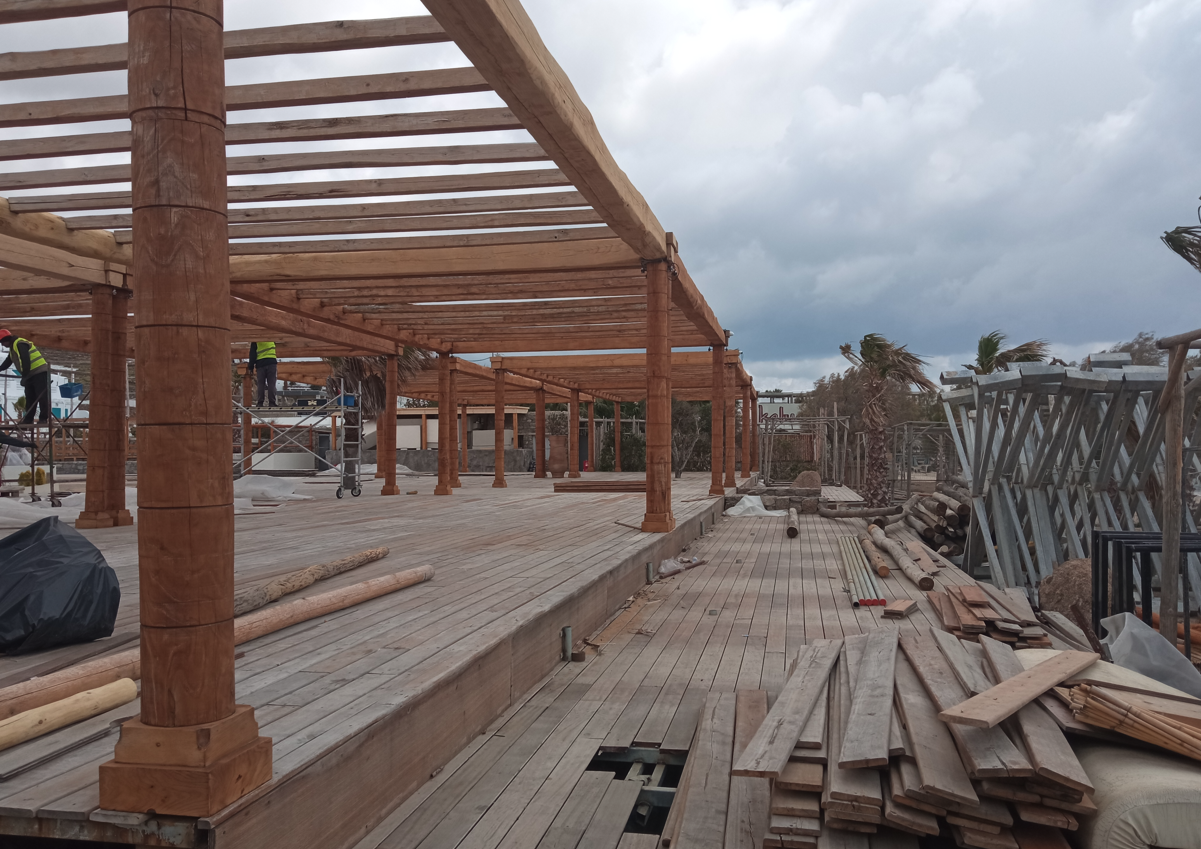 “Santanna” - Απρίλιος2024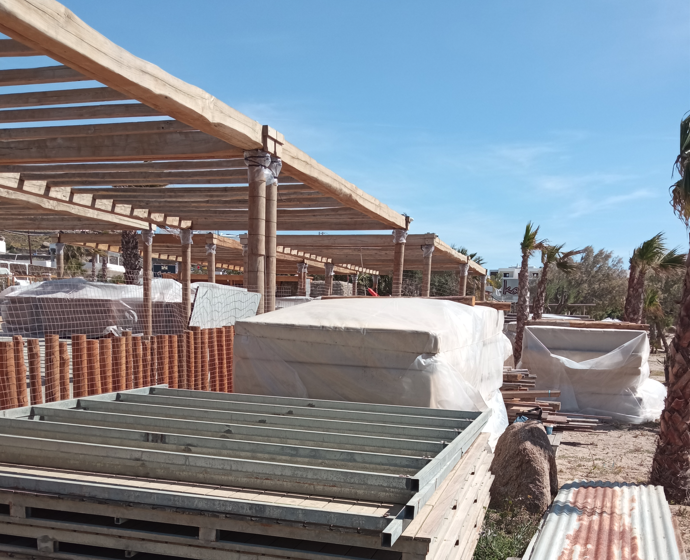 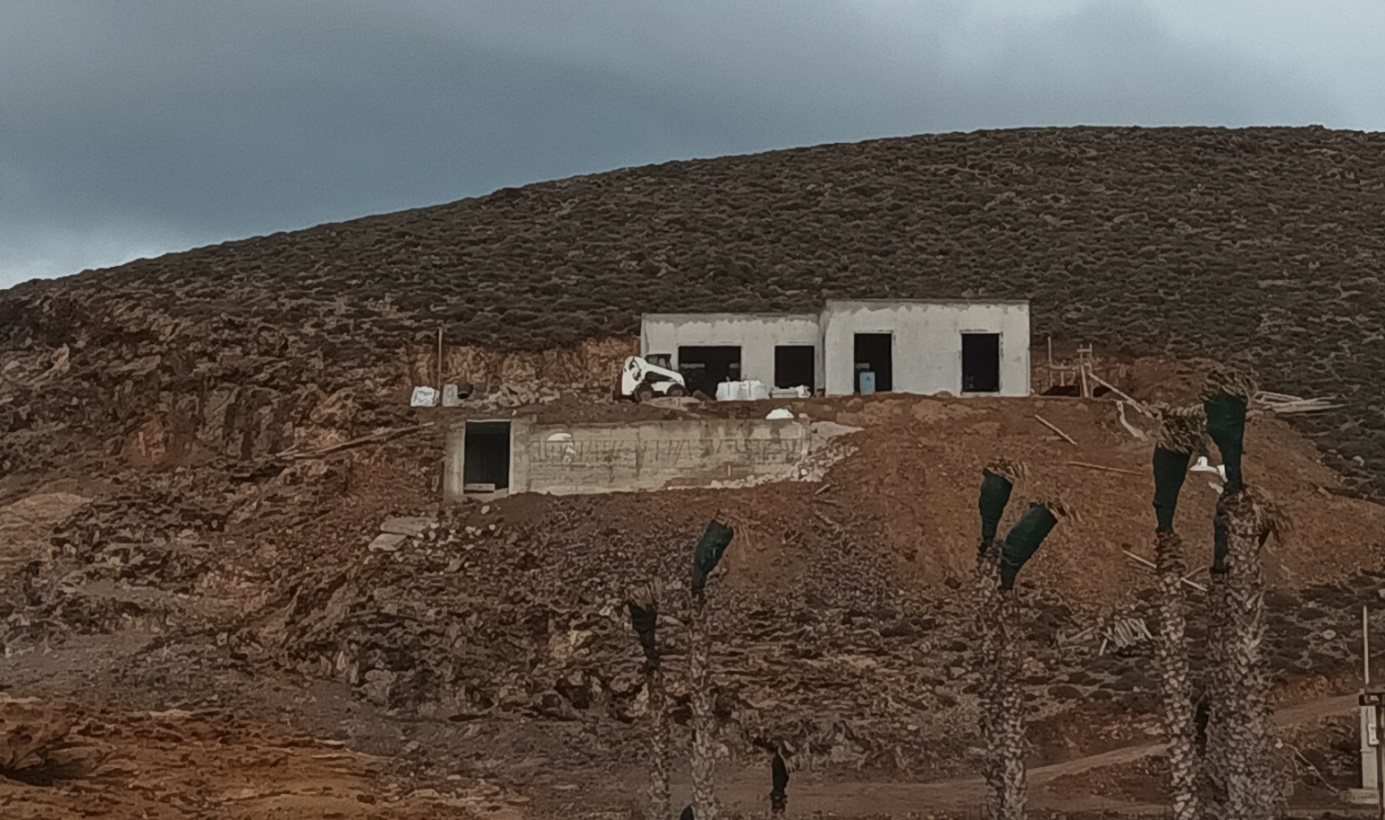 ΟΙΚΟΔΟΜΗ ΣΤΗ ΘΕΣΗ «ΜΩΡΟΕΡΓΟ» ΦΤΕΛΙΑ - Δεκέμβριος 2023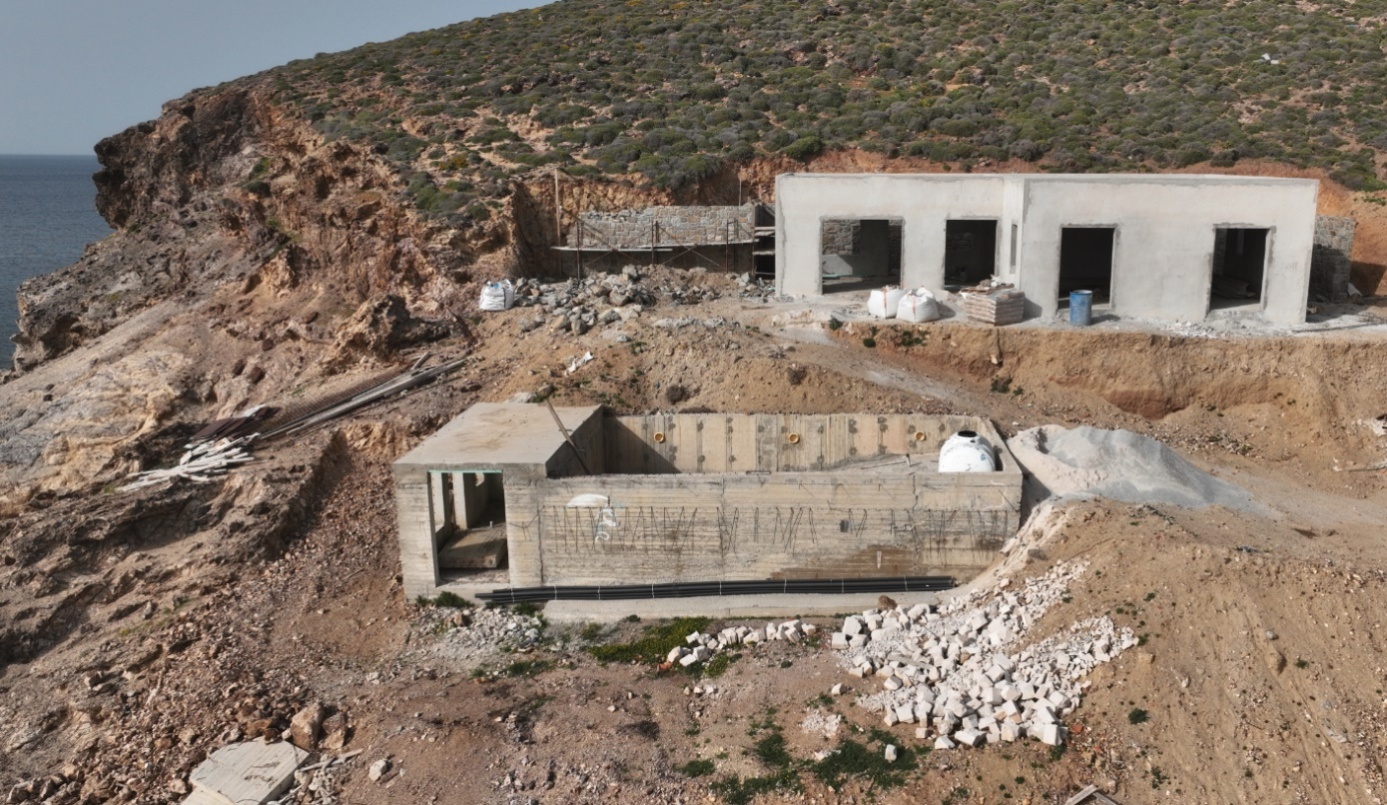 ΟΙΚΟΔΟΜΗ ΣΤΗ ΘΕΣΗ «ΜΩΡΟΕΡΓΟ» ΦΤΕΛΙΑ -Απρίλιος 2024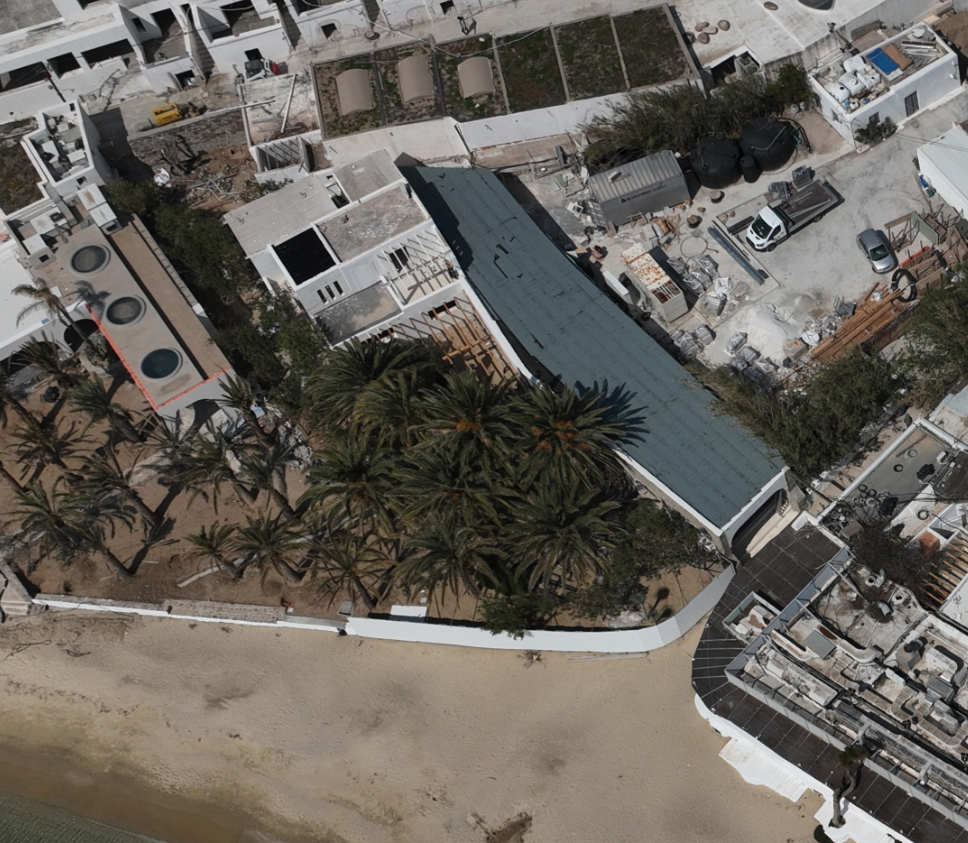 ΝΑΜΜΟΣ 1 - Απρίλιος2023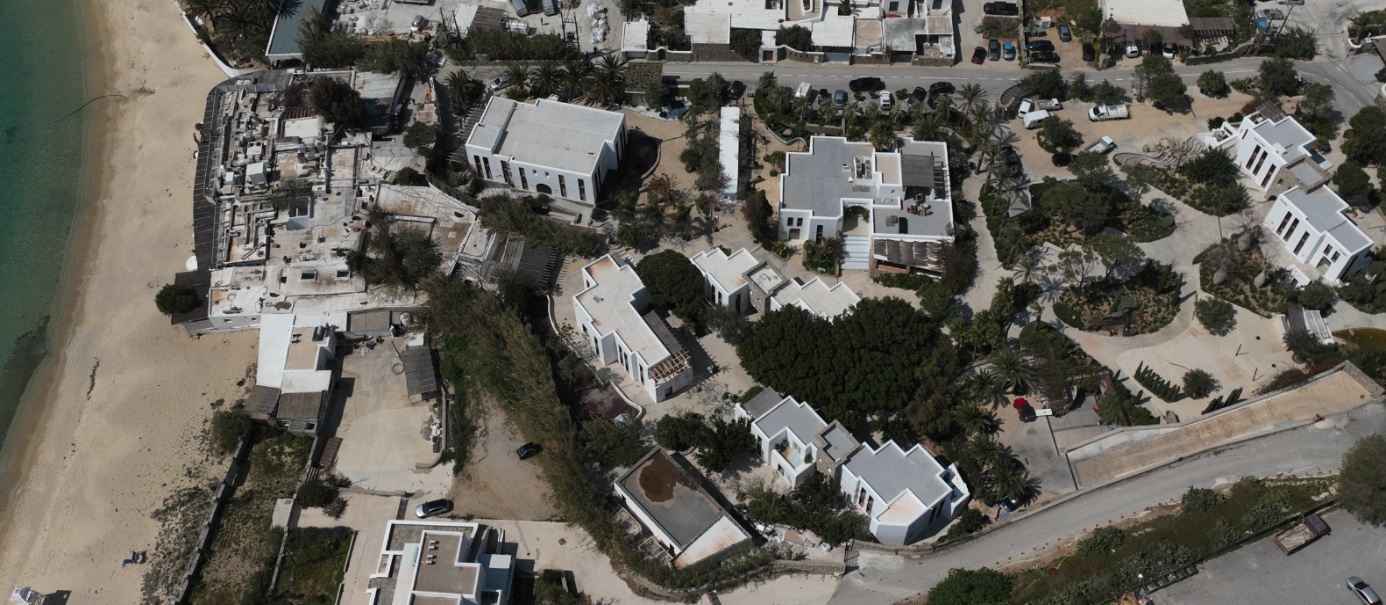 ΝΑΜΜΟΣ 2 - Απρίλιος2023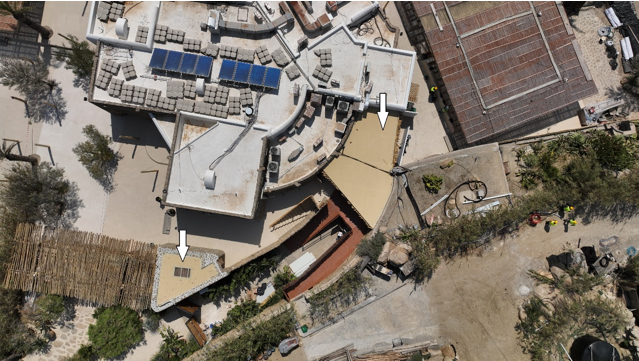 Scorpios - Απρίλιος2023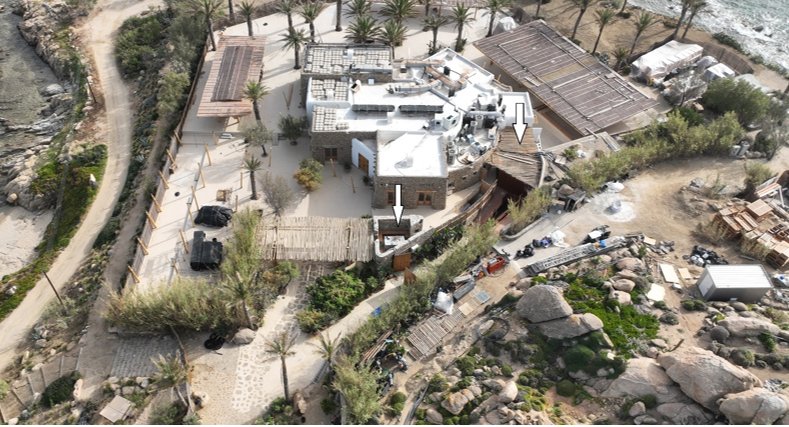 Scorpios- Απρίλιος2024ΑΠΟ ΤΟ ΓΡΑΦΕΙΟ ΤΥΠΟΥ